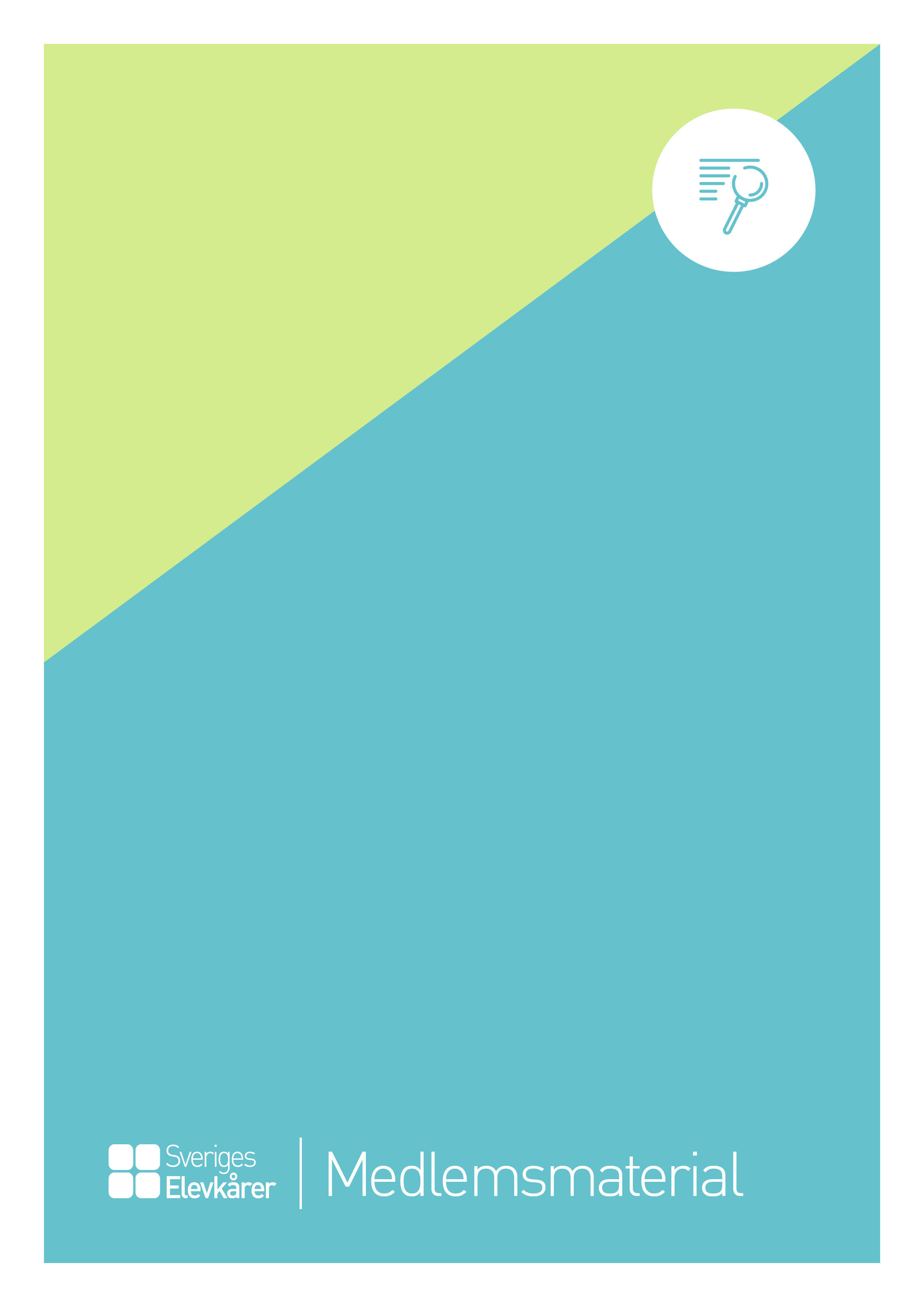 Utvärdering medlem Svara på följande påståenden genom att ringa en siffra. 1 - du håller inte alls med. 5 - du håller med fullt ut. Kön (frivilligt): Årskurs: Aktiviteten hade ett tydligt syfte:1	 2 	3	 4 	5 Jag uppskattade aktiviteten:1	 2	 3	 4	 5 Jag skulle rekommendera en liknande aktivitet för mina kompisar: 1	 2	 3	 4	 5 Vad hade kunnat göra aktiviteten bättre?  Övrigt medskick till elevkårens styrelse:  